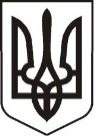 У К Р А Ї Н АЛ У Г А Н С Ь К А    О Б Л А С Т ЬП О П А С Н Я Н С Ь К А    М І С Ь К А    Р А Д А Ш О С Т О Г О   С К Л И К А Н Н ЯРОЗПОРЯДЖЕННЯміського  голови     «05» березня 2018 р.	                    м. Попасна                                   № 48                       Про прийняття участі у заходах,приурочених Міжнародному жіночому дню                    У зв’язку з проведенням районних заходів з  нагоди  Міжнародного жіночого дня, згідно Програми  проведення  культурно-масових  заходів в місті Попасна у 2017-2018 роках, затвердженої рішенням сесії міської ради  від 26.01.2017 № 83/7 та керуючись п.20 ч.4 ст. 42 Закону України «Про місцеве самоврядування»:1. Керівництву міської ради та її виконкому прийняти участь в заходах,  присвячених Міжнародному жіночому дню, які відбудуться 06 березня 2018 року.  2. Вручити жінкам матеріальне заохочення у розмірі  300,00 грн. згідно списку (додаток).3. Витрати  на  матеріальне заохочення    здійснити за рахунок  коштів виконкому міської ради на проведення культурно-масових заходів.    Кошторис    витрат  затвердити (додаток). 4. Контроль за виконанням даного розпорядження покласти на фінансово-господарський відділ (Омельченко Я.С.) та організаційний відділ (Висоцька Н.О.).               Заступник міського голови                                             М.М. ТабачинськийВисоцька,2 05 65Додаток  до розпорядження міського голови від 05.03.2018 № 48СПИСОК нагороджених для вручення  матеріального заохочення з нагоди Міжнародного жіночого дня                           1. Ізмалкова Ольга Євгеніївна   – 300,00 грн.2. Лопатенкова Галина Олександрівна - 300,00 грн.3. Шулік Валентина Василівна  - 300,00 грн.           Заступник міського голови                                                       І.В. Гапотченко\Додаток  до розпорядження міського голови від 05.03.2018 № 48К О Ш ТО Р И Свитрат на  поздоровлення жінок,з нагоди Міжнародного жіночого дня       1. Матеріальне заохочення               3 чол.*300,00 грн.          -  900 ,00 грн.                            ВСЬОГО:        900,00 грн. (Дев’ятсот  грн. 00 коп.)Заступник міського голови                                                            І.В. Гапотченко Начальник фінансово – господарського відділу, головний бухгалтер	 Я.С. Омельченко